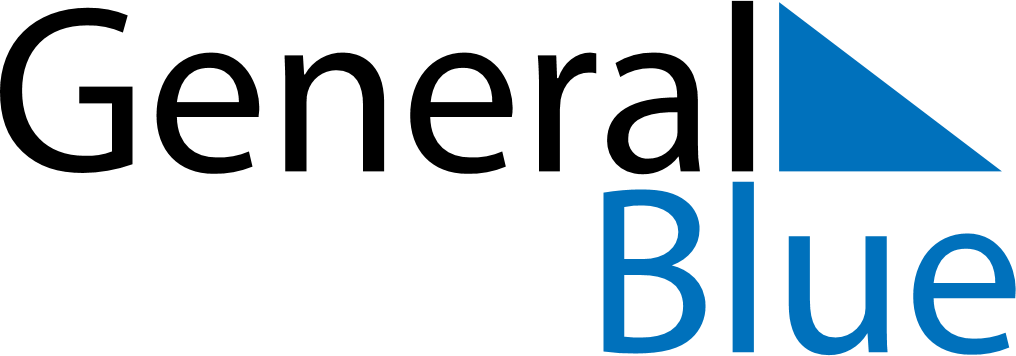 March 2018March 2018March 2018March 2018Burkina FasoBurkina FasoBurkina FasoMondayTuesdayWednesdayThursdayFridaySaturdaySaturdaySunday1233456789101011International Women’s Day1213141516171718192021222324242526272829303131